Министерство образования Тульской областиГОСУДАРСТВЕННОЕ ПРОФЕССИОНАЛЬНОЕ ОБРАЗОВАТЕЛЬНОЕ УЧРЕЖДЕНИЕ ТУЛЬСКОЙ ОБЛАСТИ«ТУЛЬСКИЙ ГОСУДАРСТВЕННЫЙ КОММУНАЛЬНО-СТРОИТЕЛЬНЫЙ ТЕХНИКУМ»РАБОЧАЯ ПРОГРАММА УЧЕБНОЙ ДИСЦИПЛИНЫОГСЭ.05 «ДОКУМЕНТАЦИОННОЕ ОБЕСПЕЧЕНИЕ УПРАВЛЕНИЯ»специальности 13.02.02 «Теплоснабжение и теплотехническое оборудование»Тула 2021 Составлена в соответствии с Федеральным государственным образовательным стандартом среднего профессионального образования по специальности 13.02.02 «Теплоснабжение и теплотехническое оборудование», утвержденным приказом Министерства образования и науки РФ от «28» июля . № 823.Автор: Михайлина И.И., преподаватель ГПОУ ТО «Тульский государственный коммунально-строительный техникум»Рецензент: Пустовой А.И., начальник учебно-методического центра АО «Газпром газораспределение Тула».СОДЕРЖАНИЕ1 Паспорт РАБОЧЕЙ ПРОГРАММЫ УЧЕБНОЙ ДИСЦИПЛИНЫОГСЭ.05 Документационное обеспечение управления1.1 Область применения программыРабочая программа учебной дисциплины является частью программы подготовки специалистов среднего звена в соответствии с ФГОС СПО по специальности 13.02.02 «Теплоснабжение и теплотехническое оборудование», входящей в общий гуманитарный и социально-экономический цикл.Образовательная деятельность при освоении отдельных компонентов учебной дисциплины «Документационное обеспечение управления» организуется в форме практической подготовки.1.2 Место учебной дисциплины в структуре программы подготовки специалистов среднего звена: Учебная дисциплина «Документационное обеспечение управления» принадлежит к общему гуманитарному и социально-экономическому циклу.Учебная дисциплина «Документационное обеспечение управления» обеспечивает формирование профессиональных, общих компетенций и личностных результатов по всем видам деятельности ФГОС по специальности 13.02.02 «Теплоснабжение и теплотехническое оборудование». Особое значение дисциплина имеет при формировании и развитии ОК 4,5,9,10, ПК 1.1-1.4, ПК 2.1-2.3, ПК 4.1-4.2, ЛР 1-12, 13,151.3 Цель и планируемые результаты освоения дисциплины:1.4 Рекомендуемое количество часов на освоение рабочей программы учебной дисциплины:максимальной учебной нагрузки обучающегося 72 часов, в том числе:обязательной аудиторной нагрузки обучающегося 48 часов;самостоятельной работы обучающегося 24 часа2 СТРУКТУРА И СОДЕРЖАНИЕ УЧЕБНОЙ ДИСЦИПЛИНЫ2.1 Объем учебной дисциплины и виды учебной работы2.2. ТЕМАТИЧЕСКИЙ ПЛАН И СОДЕРЖАНИЕ УЧЕБНОЙ ДИСЦИПЛИНЫ«Документационное обеспечение управления»3 условия реализации ПРОГРАММЫ УЧЕБНОЙ дисциплиныРабочая программа может быть реализована с применением электронного обучения и дистанционных образовательных технологий.3.1 Требования к материально-техническому обеспечениюРеализация программы учебной дисциплины требует наличия кабинета «Социально-экономических дисциплин».Оборудование учебного кабинета:посадочные места по количеству обучающихся.рабочее место преподавателя,печатные демонстрационные пособия.Технические средства обучения:компьютер, лицензионное программное обеспечение;мультимедийный проектор;мультимедийные средства.3.2 Информационное обеспечение обучения. Перечень используемых учебных изданий, Интернет-ресурсов, дополнительной литературыНормативные документы:1 ГОСТ Р7.0-.97-2016. Система стандартов по информации, библиотечному и издательскому делу. Организационно-распорядительной документация. Требования к оформлению документов. Введен в действие с 01.07.2018.Основные источники: 1 Басаков М.И. Делопроизводство (документационное обеспечение управления): учебное пособие. – М.: Дашков и К, 2019. – 348 с.2 Быкова Т.А. Документационное обеспечение управления (делопроизводство): учебное пособие / Т.А. Быкова, Т.В. Кузнецова, Л.В. Санкина. - М.: ИНФРА-М, 2019. 3 Грозова, О. С. Делопроизводство : учеб. пособие для СПО  – М. : Издательство Юрайт, 2019. – Серия : Профессиональное образование – 126 с. 4 Румынина Л.А. Документационное обеспечение управления: учебник для студентов учреждений СПО. – М.: Академия, 2019.Дополнительные источники:1 Гринберг А.С. Документационное обеспечение управления: учебник/ А.С.Гринберг, Н.Н.Горбачев, О.А.Мухаметшина. - М.: ЮНИТИ-ДАНА, 2019.2 Кирсанова М. В. Современное делопроизводство: учебное пособие / М.В. Кирсанова; Российская Академия гос. службы при Президенте РФ (РАГС). - М.: ИНФРА-М, 2019.3 Кузнецов И.Н. Делопроизводство: учебно-справочное пособие. - М.: Дашков и К, 2019.4 Куняев Н. Н. Документоведение: учебник / Н. Н. Куняев, Д. Н. Уралов, А. Г. Фабричнов; под ред. Н. Н. Куняева. - М.: Логос, 2019.Интернет-ресурсы:1 Кожанова Е. Государственные  стандарты в сфере  ДОУ [Электронный  ресурс] //ДелоПресс. Режим доступа: http://www.delo-press.ru/articles.php?n=14471.2 Энциклопедия делопроизводства [Электронный ресурс] /Центр компетенции по вопросам документационного обеспечения управления и архивного дела. - Режим доступа: http://www.edou.ru/enc/, 4 Контроль и оценка результатов освоения УЧЕБНОЙ ДисциплиныКонтроль и оценка результатов освоения учебной дисциплины осуществляется преподавателем в процессе проведения практических работ, тестирования, а также выполнения обучающимися индивидуальных заданий, проектов, исследований.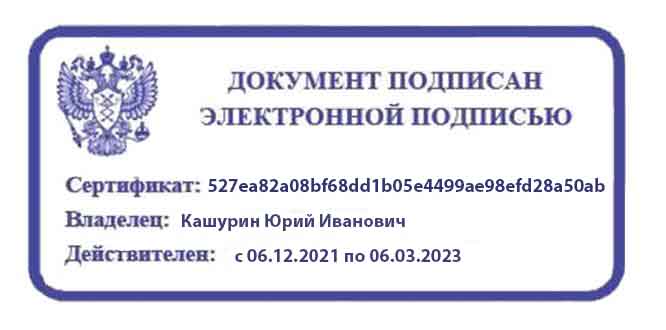 СОГЛАСОВАНОЗаместитель директора по учебной работе ГПОУ ТО «ТГКСТ»___________ В.Г. Цибикова«11» июня              2021 г.СОГЛАСОВАНОНачальник научно-методического центра ГПОУ ТО «ТГКСТ»____________ Л.В. Маслова«11» июня              2021 г.ОДОБРЕНАпредметной (цикловой) комиссией общеобразовательных дисциплинПротокол № _11_от «11»   июня   2021 г.Председатель цикловой комиссии___________ О.Б. КудрявцеваСтр.1 ПАСПОРТ РАБОЧЕЙ ПРОГРАММЫ УЧЕБНОЙ ДИСЦИПЛИНЫ42 СТРУКТУРА И СОДЕРЖАНИЕ УЧЕБНОЙ ДИСЦИПЛИНЫ63 УСЛОВИЯ РЕАЛИЗАЦИИ ПРОГРАММЫ УЧЕБНОЙ ДИСЦИПЛИНЫ124 КОНТРОЛЬ И ОЦЕНКА РЕЗУЛЬТАТОВ ОСВОЕНИЯ УЧЕБНОЙ ДИСЦИПЛИНЫ14Код ПК, ОК, ЛРУменияЗнанияОК 4, 5, 9, 10ПК 1.1-1.4ПК 2.1-2.3ПК 4.1- 4.2ЛР1-12, 13,15,организовывать работу коллектива и команды;взаимодействовать с коллегами, руководством, клиентами в ходе профессиональной деятельностиграмотно излагать мысли и оформлять документы по профессиональной тематике на государственном языке,проявлять толерантность в рабочем коллективеприменять информационные технологии для решения профессиональных задачпонимать смысл профессиональных текстов;участвовать в диалогах на профессиональные темы;составлять профессиональную документациюоформлять текстовую и графическую техническую документацию и согласовывать ее со всеми заинтересованными службамипсихологические основы деятельности коллектива;психологические особенности личностиправила оформления документов и построения устных сообщенийсовременные средства, программное обеспечение и порядок их применения правила построения простых и сложных предложений на профессиональные темы;лексический минимум, относящийся к описанию предметов, средств и процессов профессиональной деятельноститребования нормативных актов по контролю качества при всех видах работ;меры административной и уголовной ответственности, применяемые при нарушении требований охраны труда.основные термины и понятияВид учебной работыКоличество часов Максимальная учебная нагрузка (всего)72Обязательная аудиторная учебная нагрузка (всего)48Всего реализуемых в форме практической подготовки20в том числе:        лабораторные работы        практические занятия20        контрольная работаСамостоятельная работа обучающегося (всего)24в том числе:                 тематика внеаудиторной самостоятельной работыИтоговая аттестация в форме дифференцированного зачётаИтоговая аттестация в форме дифференцированного зачётаНаименованиеразделов и темСодержание учебного материала, лабораторных и практических работ, самостоятельная работа обучающихся, курсовая работа (проект)ОбъёмчасовКоды компетенций и личностных результатов, формированию которых способствует элемент программы1234ВВЕДЕНИЕ. ПРЕДМЕТ. СОДЕРЖАНИЕ. ЗАДАЧИ КУРСАВВЕДЕНИЕ. ПРЕДМЕТ. СОДЕРЖАНИЕ. ЗАДАЧИ КУРСАТемаСодержание учебного материала2ТемаОфициально-деловой стиль общения. Уровни официального общения, жанры документов.История развития государственной системы делопроизводстваОК 4, 5, 9ПК 2.2, 2.3ЛР1-12, 3,15РАЗДЕЛ 1 ДОКУМЕНТ И СПОСОБЫ ДОКУМЕНТИРОВАНИЯРАЗДЕЛ 1 ДОКУМЕНТ И СПОСОБЫ ДОКУМЕНТИРОВАНИЯТема 1.1Содержание учебного материала 2Тема 1.1Основные понятия и определения документационного обеспечения профессиональной деятельностиОК 4, 5, 9ПК 2.2, 2.3ЛР1-12, 3,15Тема 1.1Лабораторные работыОК 4, 5, 9ПК 2.2, 2.3ЛР1-12, 3,15Тема 1.1Практические занятия Составление заявления (в форме практической подготовки)1ОК 4, 5, 9ПК 2.2, 2.3ЛР1-12, 3,15Тема 1.1Контрольные работыОК 4, 5, 9ПК 2.2, 2.3ЛР1-12, 3,15Тема 1.1Самостоятельная работа обучающихсяОК 4, 5, 9ПК 2.2, 2.3ЛР1-12, 3,15Тема 1.2Содержание учебного материала2Тема 1.2Функции документов. Информационная, социальная, культурная, коммуникативная, правовая.ОК 4, 5, 9ПК 2.2, 2.3ЛР1-12, 3,15Тема 1.2Свойства документа. Текстовый документОК 4, 5, 9ПК 2.2, 2.3ЛР1-12, 3,15Тема 1.2Понятие оригинала, дубликат, копия, фальсификацияОК 4, 5, 9ПК 2.2, 2.3ЛР1-12, 3,15Тема 1.2Лабораторные работыОК 4, 5, 9ПК 2.2, 2.3ЛР1-12, 3,15Тема 1.2Практические занятия Составление служебной записки (в форме практической подготовки)1ОК 4, 5, 9ПК 2.2, 2.3ЛР1-12, 3,15Тема 1.2Контрольные работыОК 4, 5, 9ПК 2.2, 2.3ЛР1-12, 3,15Тема 1.2Самостоятельная работа обучающихся: ОК 4, 5, 9ПК 2.2, 2.3ЛР1-12, 3,15Тема 1.3Содержание учебного материала2Тема 1.3Способы документирования.ОК 4, 5, 9ПК 2.2, 2.3ЛР1-12, 3,15Тема 1.3История документирования, звуковая, пиктография, логография, слоговое, фонетическое письмо; скоропись, стенография, текстовое документирование; фото-, кино-, современные компьютерные технологииОК 4, 5, 9ПК 2.2, 2.3ЛР1-12, 3,15Тема 1.3Лабораторные работыОК 4, 5, 9ПК 2.2, 2.3ЛР1-12, 3,15Тема 1.3Практические занятия Составление докладной записки (в форме практической подготовки)1ОК 4, 5, 9ПК 2.2, 2.3ЛР1-12, 3,15Тема 1.3Контрольные работыОК 4, 5, 9ПК 2.2, 2.3ЛР1-12, 3,15Тема 1.3Самостоятельная работа обучающихсяОК 4, 5, 9ПК 2.2, 2.3ЛР1-12, 3,15Тема 1.4Содержание учебного материала22Тема 1.4Носитель информации. История: таблички, береста, пергамент, бумагаОК 4, 5, 9ПК 2.2, 2.3ЛР1-12, 3,15Тема 1.4Материальные носители информации. Документ на машинном носителе. ОК 4, 5, 9ПК 2.2, 2.3ЛР1-12, 3,15Тема 1.4Современные носителиОК 4, 5, 9ПК 2.2, 2.3ЛР1-12, 3,15Тема 1.4Лабораторные работыОК 4, 5, 9ПК 2.2, 2.3ЛР1-12, 3,15Тема 1.4Практические занятия Объяснительная записка, производственные ситуации, требующие составления такого документа. (в форме практической подготовки)1ОК 4, 5, 9ПК 2.2, 2.3ЛР1-12, 3,15Тема 1.4Контрольные работыОК 4, 5, 9ПК 2.2, 2.3ЛР1-12, 3,15Тема 1.4Самостоятельная работа обучающихсяОК 4, 5, 9ПК 2.2, 2.3ЛР1-12, 3,15РАЗДЕЛ 2. ОБЩИЕ ПРАВИЛА СОСТАВЛЕНИЯ ОСНОВНЫХ ДОКУМЕНТОВРАЗДЕЛ 2. ОБЩИЕ ПРАВИЛА СОСТАВЛЕНИЯ ОСНОВНЫХ ДОКУМЕНТОВТема 2.1Содержание учебного материала22Тема 2.1Нормативно-правовая и методическая база документационного обеспечения профессиональной деятельностиОК 4, 5, 9ПК 2.2, 2.3ЛР1-12, 3,15Тема 2.1Законодательство РФ, органов исполнительной власти, стандарты в области документированияОК 4, 5, 9ПК 2.2, 2.3ЛР1-12, 3,15Тема 2.1Лабораторные работыОК 4, 5, 9ПК 2.2, 2.3ЛР1-12, 3,15Тема 2.1Практические занятия Оформление визитной карточки (в форме практической подготовки)1ОК 4, 5, 9ПК 2.2, 2.3ЛР1-12, 3,15Тема 2.1Контрольные работыОК 4, 5, 9ПК 2.2, 2.3ЛР1-12, 3,15Тема 2.1Самостоятельная работа обучающихсяОК 4, 5, 9ПК 2.2, 2.3ЛР1-12, 3,15Тема 2.2Содержание учебного материала22Тема 2.2Классификация документов. Унифицированные системы документации. ОК 4, 5, 9ПК 2.2, 2.3ЛР1-12, 3,15Тема 2.2Общероссийские классификаторы.ОК 4, 5, 9ПК 2.2, 2.3ЛР1-12, 3,15Тема 2.2Государственная система документационного обеспечения управления.ОК 4, 5, 9ПК 2.2, 2.3ЛР1-12, 3,15Тема 2.2Лабораторные работыОК 4, 5, 9ПК 2.2, 2.3ЛР1-12, 3,15Тема 2.2Практические занятия Составление расписки (в форме практической подготовки)1ОК 4, 5, 9ПК 2.2, 2.3ЛР1-12, 3,15Тема 2.2Контрольные работыОК 4, 5, 9ПК 2.2, 2.3ЛР1-12, 3,15Тема 2.2Самостоятельная работа обучающихсяОК 4, 5, 9ПК 2.2, 2.3ЛР1-12, 3,15Тема 2.3Содержание учебного материала22Тема 2.3Общие требования к оформлению управленческих документовОК 4, 5, 9ПК 2.2, 2.3ЛР1-12, 3,15Тема 2.3Знакомство с понятием «реквизит документа», с перечнем реквизитов, предусмотренных ГОСТ Р 7.0.97-2016ОК 4, 5, 9ПК 2.2, 2.3ЛР1-12, 3,15Тема 2.3Отработка оформления отдельных реквизитов документаОК 4, 5, 9ПК 2.2, 2.3ЛР1-12, 3,15Тема 2.3Лабораторные работыОК 4, 5, 9ПК 2.2, 2.3ЛР1-12, 3,15Тема 2.3Практические занятия Доверенность (в форме практической подготовки)1ОК 4, 5, 9ПК 2.2, 2.3ЛР1-12, 3,15Тема 2.3Контрольные работыОК 4, 5, 9ПК 2.2, 2.3ЛР1-12, 3,15Тема 2.3Самостоятельная работа обучающихся1ОК 4, 5, 9ПК 2.2, 2.3ЛР1-12, 3,15Тема 2.4Содержание учебного материала22Тема 2.4Формуляр документа и его реквизиты. Автор документа. Вид документа. Дата документа. Правила подписи документов. Печати и их назначение. ОК 4, 5, 9ПК 2.2, 2.3ЛР1-12, 3,15Тема 2.4Составление отдельных реквизитов документаОК 4, 5, 9ПК 2.2, 2.3ЛР1-12, 3,15Тема 2.4Лабораторные работыОК 4, 5, 9ПК 2.2, 2.3ЛР1-12, 3,15Тема 2.4Практические занятия Формуляр документа. Продольное и угловое расположение реквизитов1ОК 4, 5, 9ПК 2.2, 2.3ЛР1-12, 3,15Тема 2.4Контрольные работыОК 4, 5, 9ПК 2.2, 2.3ЛР1-12, 3,15Тема 2.4Самостоятельная работа обучающихсяТема 2.5Содержание учебного материала22Тема 2.5Юридическая сила документа. Реквизиты, придающие юридическую силу документа.ОК 4, 5, 9ПК 2.2, 2.3ЛР1-12, 3,15Тема 2.5Составление отдельных реквизитов документаОК 4, 5, 9ПК 2.2, 2.3ЛР1-12, 3,15Тема 2.5Лабораторные работыОК 4, 5, 9ПК 2.2, 2.3ЛР1-12, 3,15Тема 2.5Практические занятия Оформление реквизита «Заголовок» (в форме практической подготовки)1ОК 4, 5, 9ПК 2.2, 2.3ЛР1-12, 3,15Тема 2.5Контрольные работыОК 4, 5, 9ПК 2.2, 2.3ЛР1-12, 3,15Тема 2.5Самостоятельная работа обучающихсяОК 4, 5, 9ПК 2.2, 2.3ЛР1-12, 3,15Тема 2.6Содержание учебного материала22Тема 2.6Язык и стиль документов. Стиль изложения официально-деловых документов. ОК 4, 5, 9ПК 2.2, 2.3ЛР1-12, 3,15Тема 2.6Фразеология деловой речи. Клише и штампыОК 4, 5, 9ПК 2.2, 2.3ЛР1-12, 3,15Тема 2.6Лабораторные работыОК 4, 5, 9ПК 2.2, 2.3ЛР1-12, 3,15Тема 2.6Практические занятия Составление текста в документах (в форме практической подготовки)1ОК 4, 5, 9ПК 2.2, 2.3ЛР1-12, 3,15Тема 2.6Контрольные работыОК 4, 5, 9ПК 2.2, 2.3ЛР1-12, 3,15Тема 2.6Самостоятельная работа обучающихсяОК 4, 5, 9ПК 2.2, 2.3ЛР1-12, 3,15Тема 2.7Содержание учебного материала22Тема 2.7Редактирование текста документа. Лексические ошибки и их исправления.ОК 4, 5, 9ПК 2.2, 2.3ЛР1-12, 3,15Тема 2.7Грамматические ошибки в языке деловых бумаг.ОК 4, 5, 9ПК 2.2, 2.3ЛР1-12, 3,15Тема 2.7Лабораторные работыОК 4, 5, 9ПК 2.2, 2.3ЛР1-12, 3,15Тема 2.7Практические занятия Оформление реквизита «Адресат» (в форме практической подготовки)1ОК 4, 5, 9ПК 2.2, 2.3ЛР1-12, 3,15Тема 2.7Контрольные работыОК 4, 5, 9ПК 2.2, 2.3ЛР1-12, 3,15Тема 2.7Самостоятельная работа обучающихсяОК 4, 5, 9ПК 2.2, 2.3ЛР1-12, 3,15Тема 2.8Содержание учебного материала22Тема 2.8Требования к языку и стилю документа: написание имен собственных в документах; ОК 4, 5, 9ПК 2.2, 2.3ЛР1-12, 3,15Тема 2.8Числительные в делопроизводстве.ОК 4, 5, 9ПК 2.2, 2.3ЛР1-12, 3,15Тема 2.8Сокращения как способ уменьшения объема документаОК 4, 5, 9ПК 2.2, 2.3ЛР1-12, 3,15Тема 2.8Лабораторные работыОК 4, 5, 9ПК 2.2, 2.3ЛР1-12, 3,15Тема 2.8Практические занятия Оформление реквизита «Резолюция» (в форме практической подготовки)1ОК 4, 5, 9ПК 2.2, 2.3ЛР1-12, 3,15Тема 2.8Контрольные работыОК 4, 5, 9ПК 2.2, 2.3ЛР1-12, 3,15Тема 2.8Самостоятельная работа обучающихсяОК 4, 5, 9ПК 2.2, 2.3ЛР1-12, 3,15РАЗДЕЛ 3 УНИФИЦИРОВАННАЯ СИСТЕМА ДОКУМЕНТАЦИИРАЗДЕЛ 3 УНИФИЦИРОВАННАЯ СИСТЕМА ДОКУМЕНТАЦИИТема 3.1Содержание учебного материала22Тема 3.1Сущность унификации и стандартизации в делопроизводстве. ОК 4, 5, 9ПК 2.2, 2.3ЛР1-12, 3,15Тема 3.1Унифицированная система документации.ОК 4, 5, 9ПК 2.2, 2.3ЛР1-12, 3,15Тема 3.1Унифицированная форма документа. Табель унифицированных форм документов.ОК 4, 5, 9ПК 2.2, 2.3ЛР1-12, 3,15Тема 3.1Лабораторные работыОК 4, 5, 9ПК 2.2, 2.3ЛР1-12, 3,15Тема 3.1Практические занятия Оформление реквизита «Исполнитель» (в форме практической подготовки)1ОК 4, 5, 9ПК 2.2, 2.3ЛР1-12, 3,15Тема 3.1Контрольные работыОК 4, 5, 9ПК 2.2, 2.3ЛР1-12, 3,15Тема 3.1Самостоятельная работа обучающихсяОК 4, 5, 9ПК 2.2, 2.3ЛР1-12, 3,15Тема 3.2Содержание учебного материала22Тема 3.2Унификация текста документа, структуры текста. ОК 4, 5, 9ПК 2.2, 2.3ЛР1-12, 3,15Тема 3.2Этапы унификации, язык и стиль изложения ОК 4, 5, 9ПК 2.2, 2.3ЛР1-12, 3,15Тема 3.2Формы унификации.ОК 4, 5, 9ПК 2.2, 2.3ЛР1-12, 3,15Тема 3.2Лабораторные работыОК 4, 5, 9ПК 2.2, 2.3ЛР1-12, 3,15Тема 3.2Практические занятия Оформление фрагментов организационных документов, редактирование; оформление штатного расписания (в форме практической подготовки)1ОК 4, 5, 9ПК 2.2, 2.3ЛР1-12, 3,15Тема 3.2Контрольные работыОК 4, 5, 9ПК 2.2, 2.3ЛР1-12, 3,15Тема 3.2Самостоятельная работа обучающихсяОК 4, 5, 9ПК 2.2, 2.3ЛР1-12, 3,15Тема 3.3Содержание учебного материала22Тема 3.3Унифицированная система организационно-распорядительной документации ОК 4, 5, 9ПК 2.2, 2.3ЛР1-12, 3,15Тема 3.3Классификация, особенности составленияОК 4, 5, 9ПК 2.2, 2.3ЛР1-12, 3,15Тема 3.3Лабораторные работыОК 4, 5, 9ПК 2.2, 2.3ЛР1-12, 3,15Тема 3.3Практические занятия Составление моделей-образцов распорядительных документов. Оформление элементов приказа (в форме практической подготовки)ОК 4, 5, 9ПК 2.2, 2.3ЛР1-12, 3,15Тема 3.3Контрольные работыОК 4, 5, 9ПК 2.2, 2.3ЛР1-12, 3,15Тема 3.3Самостоятельная работа обучающихся1ОК 4, 5, 9ПК 2.2, 2.3ЛР1-12, 3,15Тема 3.4Содержание учебного материала22Тема 3.4Организационные документы. Виды, назначение, правила оформленияОК 4, 5, 9ПК 2.2, 2.3ЛР1-12, 3,15Тема 3.4Правила оформления различных видов организационных документовОК 4, 5, 9ПК 2.2, 2.3ЛР1-12, 3,15Тема 3.4Лабораторные работыОК 4, 5, 9ПК 2.2, 2.3ЛР1-12, 3,15Тема 3.4Практические занятия Составление моделей-образцов распорядительных документов; Оформление макета приказа (в форме практической подготовки)1ОК 4, 5, 9ПК 2.2, 2.3ЛР1-12, 3,15Тема 3.4Контрольные работыОК 4, 5, 9ПК 2.2, 2.3ЛР1-12, 3,15Тема 3.4Самостоятельная работа обучающихсяОК 4, 5, 9ПК 2.2, 2.3ЛР1-12, 3,15Тема 3.5Содержание учебного материала22Тема 3.5Распорядительные документы. Виды, назначение и правила оформленияОК 4, 5, 9ПК 2.2, 2.3ЛР1-12, 3,15Тема 3.5Лабораторные работыОК 4, 5, 9ПК 2.2, 2.3ЛР1-12, 3,15Тема 3.5Практические занятия ОК 4, 5, 9ПК 2.2, 2.3ЛР1-12, 3,15Тема 3.5Контрольные работыОК 4, 5, 9ПК 2.2, 2.3ЛР1-12, 3,15Тема 3.5Самостоятельная работа обучающихся ОК 4, 5, 9ПК 2.2, 2.3ЛР1-12, 3,15Тема 3.6Содержание учебного материала2Тема 3.6Виды и назначение распорядительных документов. ОК 4, 5, 9ПК 2.2, 2.3ЛР1-12, 3,15Тема 3.6Требования, предъявляемые к тексту и оформлению распорядительных документов. ОК 4, 5, 9ПК 2.2, 2.3ЛР1-12, 3,15Тема 3.6Правила оформления различных видов распорядительных документов.ОК 4, 5, 9ПК 2.2, 2.3ЛР1-12, 3,15Тема 3.6Составление моделей-образцов распорядительных документовОК 4, 5, 9ПК 2.2, 2.3ЛР1-12, 3,15Тема 3.6Лабораторные работыОК 4, 5, 9ПК 2.2, 2.3ЛР1-12, 3,15Тема 3.6Практические занятия Оформление акта (в форме практической подготовки)1ОК 4, 5, 9ПК 2.2, 2.3ЛР1-12, 3,15Тема 3.6Контрольные работыОК 4, 5, 9ПК 2.2, 2.3ЛР1-12, 3,15Тема 3.6Самостоятельная работа обучающихсяОК 4, 5, 9ПК 2.2, 2.3ЛР1-12, 3,15Тема 3.7Содержание учебного материала22Тема 3.7Справочно-информационные документы. Виды, назначение.ОК 4, 5, 9ПК 2.2, 2.3ЛР1-12, 3,15Тема 3.7Правила оформления справочно-информационных документов (акт, протокол)ОК 4, 5, 9ПК 2.2, 2.3ЛР1-12, 3,15Тема 3.7Лабораторные работыОК 4, 5, 9ПК 2.2, 2.3ЛР1-12, 3,15Тема 3.7Практические занятия Деловая переписка: коммерческие письма и их назначение (в форме практической подготовки)1ОК 4, 5, 9ПК 2.2, 2.3ЛР1-12, 3,15Тема 3.7Контрольные работыОК 4, 5, 9ПК 2.2, 2.3ЛР1-12, 3,15Тема 3.7Самостоятельная работа обучающихсяОК 4, 5, 9ПК 2.2, 2.3ЛР1-12, 3,15Тема 3.8Содержание учебного материала22Тема 3.8Правила оформления справочно-информационных документов различных видовОК 4, 5, 9ПК 2.2, 2.3ЛР1-12, 3,15Тема 3.8Передача информации разными способами: телеграмма, факс, телефон и т.д.ОК 4, 5, 9ПК 2.2, 2.3ЛР1-12, 3,15Тема 3.8Оформление справок разного видаОК 4, 5, 9ПК 2.2, 2.3ЛР1-12, 3,15Тема 3.8Лабораторные работыОК 4, 5, 9ПК 2.2, 2.3ЛР1-12, 3,15Тема 3.8Практические занятия Деловая переписка: информационные письма и их назначение (в форме практической подготовки)1ОК 4, 5, 9ПК 2.2, 2.3ЛР1-12, 3,15Тема 3.8Контрольные работыОК 4, 5, 9ПК 2.2, 2.3ЛР1-12, 3,15Тема 3.8Самостоятельная работа обучающихсяОК 4, 5, 9ПК 2.2, 2.3ЛР1-12, 3,15Тема 3.9Содержание учебного материала22Тема 3.9Современное деловое письмоОК 4, 5, 9ПК 2.2, 2.3ЛР1-12, 3,15Тема 3.9Значение переписки в делопроизводстве. Деловое письмо в условиях унификации. ОК 4, 5, 9ПК 2.2, 2.3ЛР1-12, 3,15Тема 3.9Составление моделей-образцов деловых писемОК 4, 5, 9ПК 2.2, 2.3ЛР1-12, 3,15Тема 3.9Лабораторные работыОК 4, 5, 9ПК 2.2, 2.3ЛР1-12, 3,15Тема 3.9Практические занятияОК 4, 5, 9ПК 2.2, 2.3ЛР1-12, 3,15Тема 3.9Контрольные работы «Виды документов и их оформление»ОК 4, 5, 9ПК 2.2, 2.3ЛР1-12, 3,15Тема 3.9Самостоятельная работа обучающихсяОК 4, 5, 9ПК 2.2, 2.3ЛР1-12, 3,15РАЗДЕЛ 4 ОРГАНИЗАЦИЯ РАБОТЫ С ДОКУМЕНТАМИРАЗДЕЛ 4 ОРГАНИЗАЦИЯ РАБОТЫ С ДОКУМЕНТАМИТема 4.1Содержание учебного материала22Тема 4.1Документирование работы с кадрамиОК 4, 5, 9ПК 2.2, 2.3ЛР1-12, 3,15Тема 4.1Нормативные основы документирования работы с кадрами. ОК 4, 5, 9ПК 2.2, 2.3ЛР1-12, 3,15Тема 4.1Документы по трудовым отношениям. Классификация, правила оформленияОК 4, 5, 9ПК 2.2, 2.3ЛР1-12, 3,15Тема 4.1Лабораторные работыОК 4, 5, 9ПК 2.2, 2.3ЛР1-12, 3,15Тема 4.1Практические занятия Оформление протокола (в форме практической подготовки)1ОК 4, 5, 9ПК 2.2, 2.3ЛР1-12, 3,15Тема 4.1Контрольные работыОК 4, 5, 9ПК 2.2, 2.3ЛР1-12, 3,15Тема 4.1Самостоятельная работа обучающихсяОК 4, 5, 9ПК 2.2, 2.3ЛР1-12, 3,15Тема 4.2Содержание учебного материала22Тема 4.2Технология работы с документами. Организация документооборотаОК 4, 5, 9ПК 2.2, 2.3ЛР1-12, 3,15Тема 4.2Регистрация и контроль исполнения документов.ОК 4, 5, 9ПК 2.2, 2.3ЛР1-12, 3,15Тема 4.2Защита конфиденциальных документов от несанкционированного доступаОК 4, 5, 9ПК 2.2, 2.3ЛР1-12, 3,15Тема 4.2Систематизация и хранение документов.ОК 4, 5, 9ПК 2.2, 2.3ЛР1-12, 3,15Тема 4.2Лабораторные работыОК 4, 5, 9ПК 2.2, 2.3ЛР1-12, 3,15Тема 4.2Практические занятияОК 4, 5, 9ПК 2.2, 2.3ЛР1-12, 3,15Тема 4.2Контрольные работыОК 4, 5, 9ПК 2.2, 2.3ЛР1-12, 3,15Тема 4.2Самостоятельная работа обучающихсяОК 4, 5, 9ПК 2.2, 2.3ЛР1-12, 3,15Дифференцированный зачетДифференцированный зачет             Всего:             Всего:72Результаты обучения(освоенные умения, усвоенные знания)Критерии оценкиФормы и методы контроля и оценки результатов обучения Уметь:оформлять документы в соответствии с нормативной базой, в т.ч. используя информационные технологии;«Отлично» - теоретическое содержание курса освоено полностью, без пробелов, умения сформированы, все предусмотренные программой учебные задания выполнены, качество их выполнения оценено высоко. «Хорошо» - теоретическое содержание курса освоено полностью, без пробелов, некоторые умения сформированы недостаточно, все предусмотренные программой учебные задания выполнены, некоторые виды заданий выполнены с ошибками. «Удовлетворительно» - теоретическое содержание курса освоено частично, но пробелы не носят существенного характера, необходимые умения работы с освоенным материалом в основном сформированы, большинство предусмотренных программой обучения учебных заданий выполнено, некоторые из выполненных заданий содержат ошибки.«Неудовлетворительно» - теоретическое содержание курса не освоено, необходимые умения не сформированы, выполненные учебные задания содержат грубые ошибки.Анализ и оценка деятельности в ходе выполнения заданий по составлению документов;создавать тексты документов разных типов;«Отлично» - теоретическое содержание курса освоено полностью, без пробелов, умения сформированы, все предусмотренные программой учебные задания выполнены, качество их выполнения оценено высоко. «Хорошо» - теоретическое содержание курса освоено полностью, без пробелов, некоторые умения сформированы недостаточно, все предусмотренные программой учебные задания выполнены, некоторые виды заданий выполнены с ошибками. «Удовлетворительно» - теоретическое содержание курса освоено частично, но пробелы не носят существенного характера, необходимые умения работы с освоенным материалом в основном сформированы, большинство предусмотренных программой обучения учебных заданий выполнено, некоторые из выполненных заданий содержат ошибки.«Неудовлетворительно» - теоретическое содержание курса не освоено, необходимые умения не сформированы, выполненные учебные задания содержат грубые ошибки.Тестирование, индивидуальные задания;осуществлять хранение и поиск документов;«Отлично» - теоретическое содержание курса освоено полностью, без пробелов, умения сформированы, все предусмотренные программой учебные задания выполнены, качество их выполнения оценено высоко. «Хорошо» - теоретическое содержание курса освоено полностью, без пробелов, некоторые умения сформированы недостаточно, все предусмотренные программой учебные задания выполнены, некоторые виды заданий выполнены с ошибками. «Удовлетворительно» - теоретическое содержание курса освоено частично, но пробелы не носят существенного характера, необходимые умения работы с освоенным материалом в основном сформированы, большинство предусмотренных программой обучения учебных заданий выполнено, некоторые из выполненных заданий содержат ошибки.«Неудовлетворительно» - теоретическое содержание курса не освоено, необходимые умения не сформированы, выполненные учебные задания содержат грубые ошибки.Анализ и оценка деятельности в ходе выполнения заданий по хранению и поиску документов;редактировать деловые бумаги и документы;«Отлично» - теоретическое содержание курса освоено полностью, без пробелов, умения сформированы, все предусмотренные программой учебные задания выполнены, качество их выполнения оценено высоко. «Хорошо» - теоретическое содержание курса освоено полностью, без пробелов, некоторые умения сформированы недостаточно, все предусмотренные программой учебные задания выполнены, некоторые виды заданий выполнены с ошибками. «Удовлетворительно» - теоретическое содержание курса освоено частично, но пробелы не носят существенного характера, необходимые умения работы с освоенным материалом в основном сформированы, большинство предусмотренных программой обучения учебных заданий выполнено, некоторые из выполненных заданий содержат ошибки.«Неудовлетворительно» - теоретическое содержание курса не освоено, необходимые умения не сформированы, выполненные учебные задания содержат грубые ошибки.Опрос;Анализ и оценка деятельности в ходе выполнения заданий по редактированию документов;знать:понятие, цели, задачи и принципы делопроизводства;«Отлично» - теоретическое содержание курса освоено полностью, без пробелов, умения сформированы, все предусмотренные программой учебные задания выполнены, качество их выполнения оценено высоко. «Хорошо» - теоретическое содержание курса освоено полностью, без пробелов, некоторые умения сформированы недостаточно, все предусмотренные программой учебные задания выполнены, некоторые виды заданий выполнены с ошибками. «Удовлетворительно» - теоретическое содержание курса освоено частично, но пробелы не носят существенного характера, необходимые умения работы с освоенным материалом в основном сформированы, большинство предусмотренных программой обучения учебных заданий выполнено, некоторые из выполненных заданий содержат ошибки.«Неудовлетворительно» - теоретическое содержание курса не освоено, необходимые умения не сформированы, выполненные учебные задания содержат грубые ошибки.Тестовые задания;основные понятия документационного обеспечения профессиональной деятельности;«Отлично» - теоретическое содержание курса освоено полностью, без пробелов, умения сформированы, все предусмотренные программой учебные задания выполнены, качество их выполнения оценено высоко. «Хорошо» - теоретическое содержание курса освоено полностью, без пробелов, некоторые умения сформированы недостаточно, все предусмотренные программой учебные задания выполнены, некоторые виды заданий выполнены с ошибками. «Удовлетворительно» - теоретическое содержание курса освоено частично, но пробелы не носят существенного характера, необходимые умения работы с освоенным материалом в основном сформированы, большинство предусмотренных программой обучения учебных заданий выполнено, некоторые из выполненных заданий содержат ошибки.«Неудовлетворительно» - теоретическое содержание курса не освоено, необходимые умения не сформированы, выполненные учебные задания содержат грубые ошибки.Тестовые задания;классификацию документов;«Отлично» - теоретическое содержание курса освоено полностью, без пробелов, умения сформированы, все предусмотренные программой учебные задания выполнены, качество их выполнения оценено высоко. «Хорошо» - теоретическое содержание курса освоено полностью, без пробелов, некоторые умения сформированы недостаточно, все предусмотренные программой учебные задания выполнены, некоторые виды заданий выполнены с ошибками. «Удовлетворительно» - теоретическое содержание курса освоено частично, но пробелы не носят существенного характера, необходимые умения работы с освоенным материалом в основном сформированы, большинство предусмотренных программой обучения учебных заданий выполнено, некоторые из выполненных заданий содержат ошибки.«Неудовлетворительно» - теоретическое содержание курса не освоено, необходимые умения не сформированы, выполненные учебные задания содержат грубые ошибки.Тестовые задания;требования к составлению и оформлению документов;«Отлично» - теоретическое содержание курса освоено полностью, без пробелов, умения сформированы, все предусмотренные программой учебные задания выполнены, качество их выполнения оценено высоко. «Хорошо» - теоретическое содержание курса освоено полностью, без пробелов, некоторые умения сформированы недостаточно, все предусмотренные программой учебные задания выполнены, некоторые виды заданий выполнены с ошибками. «Удовлетворительно» - теоретическое содержание курса освоено частично, но пробелы не носят существенного характера, необходимые умения работы с освоенным материалом в основном сформированы, большинство предусмотренных программой обучения учебных заданий выполнено, некоторые из выполненных заданий содержат ошибки.«Неудовлетворительно» - теоретическое содержание курса не освоено, необходимые умения не сформированы, выполненные учебные задания содержат грубые ошибки.Опрос;Анализ и оценка деятельности в ходе выполнения заданий;организацию документооборота: прием, обработку, регистрацию, контроль, хранение документов, номенклатуру дел.«Отлично» - теоретическое содержание курса освоено полностью, без пробелов, умения сформированы, все предусмотренные программой учебные задания выполнены, качество их выполнения оценено высоко. «Хорошо» - теоретическое содержание курса освоено полностью, без пробелов, некоторые умения сформированы недостаточно, все предусмотренные программой учебные задания выполнены, некоторые виды заданий выполнены с ошибками. «Удовлетворительно» - теоретическое содержание курса освоено частично, но пробелы не носят существенного характера, необходимые умения работы с освоенным материалом в основном сформированы, большинство предусмотренных программой обучения учебных заданий выполнено, некоторые из выполненных заданий содержат ошибки.«Неудовлетворительно» - теоретическое содержание курса не освоено, необходимые умения не сформированы, выполненные учебные задания содержат грубые ошибки.Опрос;Анализ и оценка деятельности в ходе выполнения заданий по составлению документов;